ИНФОРМАЦИЯо деятельности муниципальных образований Республики Татарстан в сфере земельных и имущественных отношений по итогам 1 полугодия 2019 годаОбеспечение доходности бюджетов муниципальных образований Республики Татарстан от реализации и использования муниципального имущества и земельных ресурсов	Приоритетным направлением деятельности органов местного самоуправления Республики Татарстан в сфере земельных и имущественных отношений остается обеспечение доходности от использования и реализации имущества и земельных ресурсов в Республике Татарстан.	В отчетном периоде общая сумма доходов от реализации и использования имущества и земельных ресурсов, поступивших в бюджеты муниципальных образований Республики Татарстан, составила 2 276,2 млн.рублей, превысив на   7,2 % плановый показатель (плановый показатель на 01.07.2019 – 50%). 	Во всех муниципальных образованиях Республики Татарстан (далее – МО РТ) плановый показатель выполнен или перевыполнен, кроме 11 МО РТ: г.Набережные Челны, Азнакаевский, Атнинский, Бугульминский, Верхнеуслонский, Кайбицкий, Камско-Устьинский, Пестречинский, Черемшанский, Чистопольский.СВОДНАЯ ИНФОРМАЦИЯо поступлении доходов в местные бюджеты Республики Татарстанот реализации и использования имущества и земельных ресурсов  на 01.07.2019 тыс.рублей Доходы местных бюджетов в отчетном периоде по сравнению с аналогичным периодом прошлого года уменьшились на 12,5% (по итогам 1 полугодия 2018 года общая сумма доходов местных бюджетов составила 2 602,8 млн.рублей).ДИНАМИКА доходов от реализации и использования муниципального имущества и земель за 2014 – 2019 годы (по итогом первых полугодий)                                                                                                                                           млн.рублейВ структуре местных доходов по итогам 1 полугодия текущего года наибольший удельный вес имеют доходы от аренды земельных участков – 1 138,3 млн.рублей и их реализации – 554,8 млн.рублей, от продажи имущества – 159,0 млн.рублей, от аренды имущества – 129,4 млн.рублей. Кроме того, в бюджеты муниципальных образований Республики Татарстан поступила часть чистой прибыли муниципальных унитарных предприятий в размере 19,0 млн.рублей, дивиденды – 1,0 млн.рублей, доходы от передачи имущества в доверительное управление – 0,7 млн. рублей, от сервитута – 0,7 млн.рублей, прочие доходы от использования имущества в размере 273,2 млн.рублей.СТРУКТУРАдоходов от управления муниципальным имуществом и землями за 1 полугодие 2019 года2 276,2 млн.рублей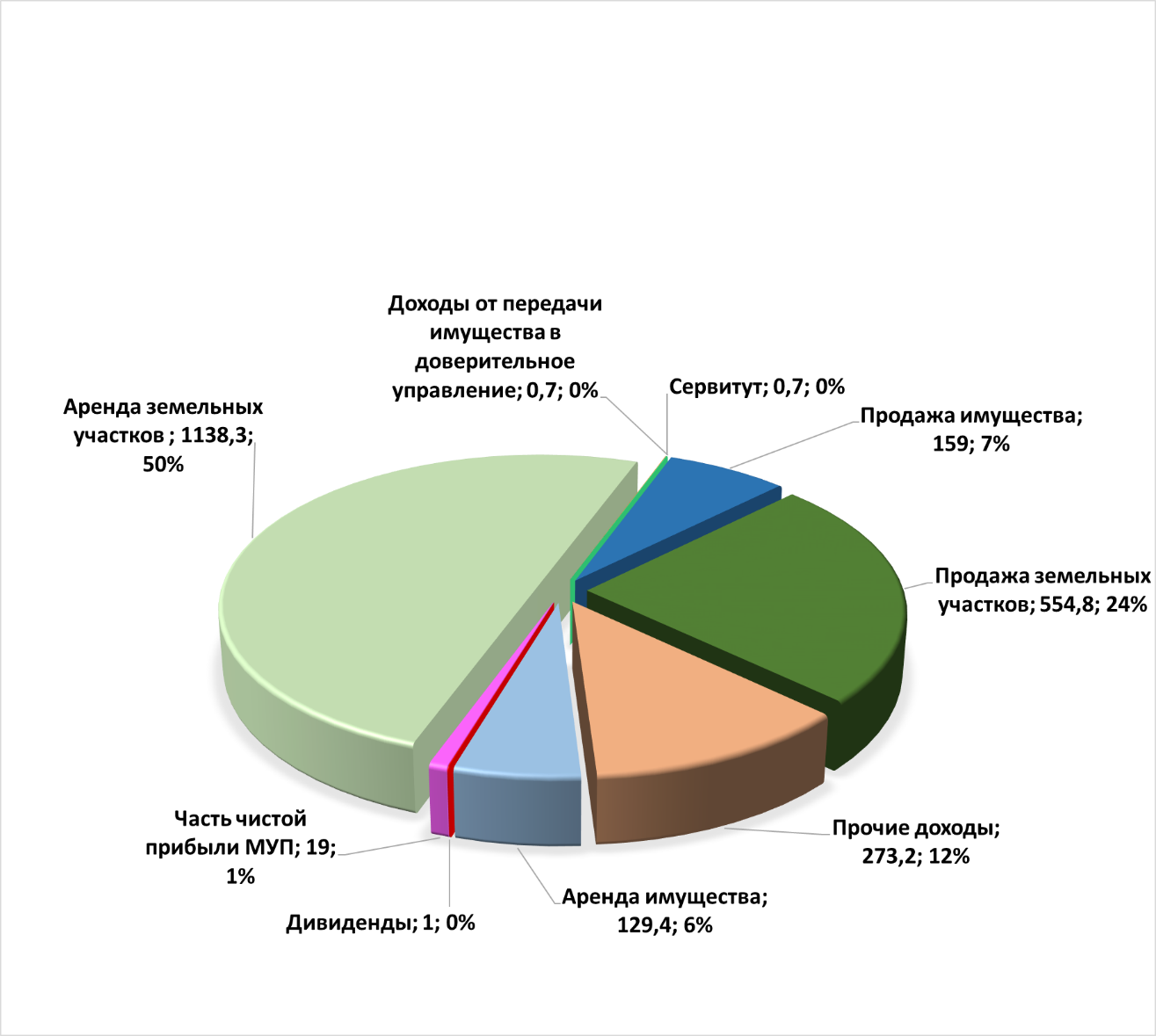 Задолженность перед бюджетами муниципальных образований Республики ТатарстанАктуальным на 1 июля 2019 года был вопрос снижения задолженности перед бюджетами муниципальных образований Республики Татарстан по арендной плате за имущество и земельные участки.Сумма задолженности перед местными бюджетами Республики Татарстан по договорам аренды земель и муниципального имущества на 01.07.2019 составила 401,3 млн.рублей, из них по договорам аренды земель – 351,2 млн.рублей, по договорам аренды имущества – 50,1 млн.рублей.ДИНАМИКАзадолженности перед бюджетами муниципальных образований Республики Татарстан по арендной плате за имущество и земельные участкиза 2014 – 2019 годы (по итогом первых полугодий)                                    млн.рублей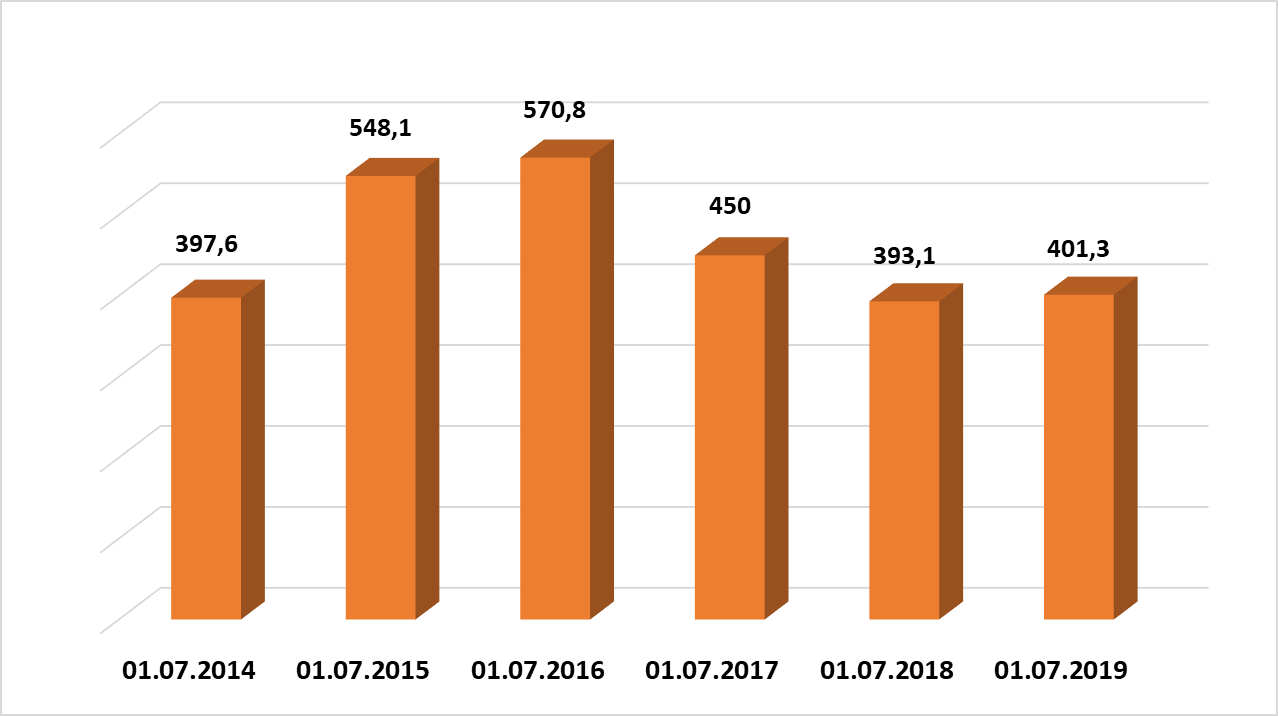 В течение 1 полугодия текущего года сократили либо ликвидировали задолженность по договорам аренды имущества 6 МО РТ, отсутствовала задолженность по аренде муниципального имущества в 25 МО РТ. В Камско-Устьинском и Менделеевском муниципальных районах сумма задолженности перед местными бюджетами остается неизменной с начала года. Рост задолженности произошел в 12 МО РТ: г.Казани, Атнинском, Азнакаевском, Апастовском, Балтасинском, Бугульминском, Заинском, Зеленодольском Лениногорском, Нижнекамском, Тюлячинском, Чистопольском.Сумму задолженности по аренде земель с начала года сумели сократить либо ликвидировать 13 МО РТ, отсутствовала задолженность в 2 МО РТ, рост задолженности наблюдался в 28 МО РТ, из них в 5 МО РТ –– Аксубаевском, Бугульминском, Новошешминском, Рыбно-Слободском, Черемшанском муниципальных районах был отмечен рост задолженности в два и более раза. В Елабужском, Кайбицком муниципальных районах задолженность сохранилась на уровне начала года.
СВОДНАЯ ИНФОРМАЦИЯо задолженности перед бюджетами муниципальных образованийРеспублики Татарстан по арендной плате за имущество и земельные участкипо состоянию на 01.07.2019        тыс.рублейВ сложившейся экономической ситуации возрастает роль неналоговых доходов и мер по уменьшению затрат, поэтому муниципалитетам необходимо усилить работу по эффективному использованию собственности. Актуальные вопросы земельного законодательства.Оформление прав собственности на невостребованные земельные долиЗемли сельскохозяйственного назначения занимают особое место в обороте земель на территории Российской Федерации, в том числе и в Республике Татарстане. Данная категория земель преобладает в структуре земельного фонда республики и составляет 4 630,2 тыс.гектаров (68,3%), из которых около 1 839,5 тыс.гектаров – земельные доли.Актуальной задачей, поставленной перед Министерством и муниципальными районами Республики Татарстан, является вопрос урегулирования отношений в сфере оборота сельскохозяйственных земель. С этой целью, а также в рамках реализации Федерального закона от 24.07.2002 № 101-ФЗ «Об обороте земель сельскохозяйственного назначения» в Республике Татарстан проводится активная работа по оформлению прав на невостребованные земельные доли.Признание земельных долей невостребованными не является конфискационной мерой, а направлено на упорядочение гражданско-правового оборота таких долей. Главная задача в оформлении невостребованных земельных долей в муниципальную собственность – это рациональное целевое использование земель сельскохозяйственного назначения, возможность распоряжаться такими землями и, соответственно, пополнять доходную часть местных бюджетов.На сегодняшний день в Республике Татарстан площадь невостребованных долей земель сельскохозяйственного назначения составляет около 377,5 тыс.гектаров. В результате совместной работы Министерства, органов местного самоуправления республики и Министерства сельского хозяйства и продовольствия Республики Татарстан судебными органами приняты решения о признании права муниципальной собственности на 241,3 тыс.гектаров земель, при этом 92,3% из них зарегистрировано в муниципальную собственность. В 3 муниципальных районах Республики Татарстан (Алексеевский, Мамадышский, Нурлатский) на 100% завершены работы по оформлению права муниципальной собственности на невостребованные земельные доли.Однако необходимо отметить, что в 12 муниципальных районах Республики Татарстан (Агрызский, Азнакаевский, Аксубаевский, Верхнеуслонский, Высокогорский, Заинский, Зеленодольский, Кайбицкий, Лаишевский, Нижнекамский, Сармановский, Тукаевский) доля судебных решений о признании права муниципальной собственности на невостребованные земельные доли от общей площади таких земель не превышает 50%, что свидетельствует о плохо поставленной исковой работе по данному вопросу. Большие затруднения у органов местного самоуправления вызывает оформление исковых заявлений о признании права муниципальной собственности в отношении земельных долей, по которым отсутствует информация о владельцах и их наследниках – их месте жительства, сведения о смерти.ИНФОРМАЦИЯо наличии невостребованных земельных долей на 01.07.2019                                                                                                                                            гектаровПредоставление земельных участков многодетным семьямВ Республике Татарстан продолжается работа по приему заявлений                        от многодетных семей на бесплатное предоставление земельных участков, формированию таких земельных участков и предоставлению их многодетным семьям.Возможность безвозмездного получения земельного участка, наряду с материнским капиталом, является важной стимулирующей мерой для многих семей и, несомненно, способствует развитию института семьи и повышению рождаемости.По данным органов местного самоуправления на 01.07.2019 в Республике Татарстан 57,2 тысяч многодетных семей, из них включены в списки на получение участков 52,0 тысяч семей. Органами местного самоуправления Республики Татарстан совместно с Министерством ведется работа по организации процесса предоставления земельных участков многодетным гражданам. В результате 33,7 тысяч многодетных семей получили в собственность земельные участки.ИНФОРМАЦИЯ
о ходе предоставления земельных участков многодетным семьям в муниципальных образованиях Республики Татарстан по состоянию на 01.07.2019Границы муниципальных образований Республики ТатарстанНа сегодняшний день в Единый государственный реестр недвижимости (далее – ЕГРН) внесены сведения о границах всех 956 муниципальных образований Республики Татарстан.Границы населенных пунктов Республики ТатарстанСогласно данным филиала Федерального государственного бюджетного учреждения «Федеральная кадастровая палата Федеральной службы государственной регистрации, кадастра и картографии» по Республике Татарстан в настоящее время в ЕГРН содержатся сведения о границах 574 из 3 118 населенных пунктов Республики Татарстан.Постановлением Кабинета Министров Республики Татарстан от 14.12.2018 № 1133 создано государственное бюджетное учреждение «Фонд пространственных данных Республики Татарстан».Постановлением Кабинета Министров Республики Татарстан от 15.06.2019 № 493 «О внесении изменений в отдельные акты Кабинета Министров Республики Татарстан» (далее – Постановление) внесены изменения в Положение о Министерстве, утвержденное постановлением Кабинета Министров Республики Татарстан от 22.08.2007 № 407, и в Положение о Министерстве строительства, архитектуры и жилищно-коммунального хозяйства Республики Татарстан, утвержденное постановлением Кабинета Министров Республики Татарстан                     от 06.07.2005 № 313, в части взаимодействия между министерствами в области территориального планирования в Республике Татарстан. На основании Постановления внесены соответствующие изменения в устав государственного бюджетного учреждения «Фонд пространственных данных Республики Татарстан» (далее – ГБУ «ФПД РТ»). В целях реализации мероприятия № 24 федеральной целевой программы «Развитие единой государственной системы регистрации прав и кадастрового учета недвижимости (2014–2020 годы)» в 2019 году Министерству предусмотрены ассигнования в сумме 23 730,0 тыс.рублей. Указанные средства будут предоставлены ГБУ «ФПД РТ» в виде субсидии на финансовое обеспечение расходов по подготовке документов для внесения в ЕГРН сведений о границах населенных пунктов, расположенных на территории Республики Татарстан. На данные средства ГБУ «ФПД РТ» планирует проведение работ по корректировке генеральных планов и правил землепользования и застройки поселений с целью внесения в ЕГРН сведений о границах населенных пунктов и территориальных зон Республики Татарстан.